Описание MikroTik SXTsq Lite5 (RBSXTsq5nD)Обновление предыдущей модели SXT Lite5 - новый формат при практически том же функционале. Основное отличие от предшественника:более компактные размеры 13x13 см против 14x14 см, устройство в два раза тоньше, чем SXT Lite5.квадратная форма (понятно из приставки “square”).улучшенная конструкция антенны.MikroTik SXTsq Lite5 имеет 3 уровень лицензии, поэтому он может использоваться в качестве моста или точки доступа на стороне клиента, предназначен для установки вне помещения. Роутер белого цвета, изготовлен из прочного пластика, код модели производителя - RBSXTsq5nD. Примечательно, что SXT Lite5 скоро снимут с производства, поэтому, данная модель уже является его полноценной альтернативой.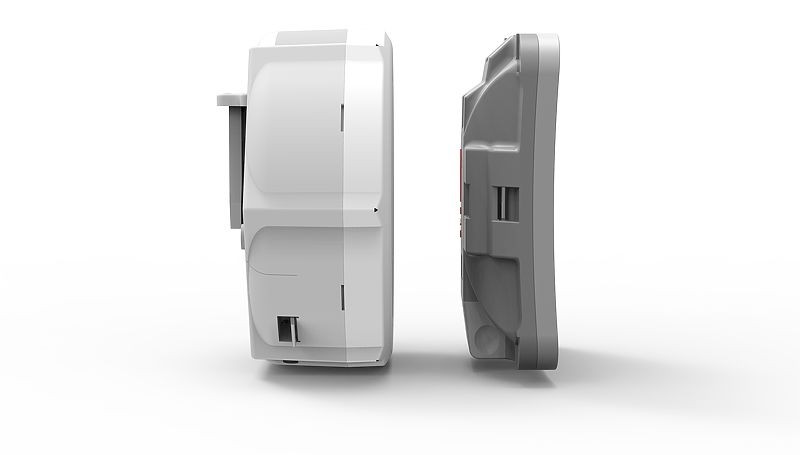 Основные параметры и особенности MikroTik SXTsq Lite5 В основе MikroTik SXTsq Lite5 все тот же процессор AR9344 с частотой 600 МГц и одним ядром. Кроме того, без изменений остался объем оперативной - 64 Мб и постоянной - 16 Мб памяти. MikroTik SXTsq Lite5 поддерживает тот же стандарт связи, что и предыдущая модель - 802.11a/n и фирменный микротиковский протокол беспроводной связи NV2. Сетевой порт закрывается специальной крышкой, которая крепится к корпусу хомутом, рядом с сетевым портом расположена клемма для заземления (кроме того устройство имеет защиту от электростатических разрядов 10kV ESD)  и кнопка Reset. Индикаторы сигнала и состояния устройства расположены на задней части корпуса.Прочие характеристики модели SXTsq Lite5:сетевой интерфейс 1 порт Fast Ethernet на 100 Мбит;пропускная способность Wi-Fi 300 Мбит;RouterOS 3 уровень лицензии;угол антенны 23 °;поддержка MIMO 2:2;рабочий диапазон 5 ГГц;мощность передатчика 25 дБм.Эксплуатация и монтаж SXTsq Lite5В новом MikroTik SXTsq Lite5 (RBSXTsq5nD), как и в предыдущей модели 3 уровень лицензии, что дает два варианта использования данного устройства:построение моста не более 12 км, типа PTP (точка-точка) AP с одним подключением;установка в качестве абонентской/клиентской точки (CPE).Максимальное расстояние соединения рекомендуемое производителем - 12 км, но на этом расстояние, разумеется, скорость будет оставлять желать лучшего. Для того, чтобы получить максимальную скорость, лучше использовать MikroTik SXTsq Lite5 на расстоянии 2-3 км. Несмотря на то, что усиление антенны такое же, как и у предшественника - 16 дБи, модернизированная конструкция должна обеспечить лучшую передачу сигнала.Рабочая температура SXTsq Lite5 от - 40°C  до +70°C. За счет своих компактным размеров, устройство гораздо устойчивее к воздействию различных атмосферных воздействий, в том числе сильного ветра.Монтаж точки доступа возможен на горизонтальных и вертикальных мачтах и трубах диаметром 2-7 см, при помощи металлического хомута. Для различных вариантов крепления на  SXTsq с трех разных сторон находится по паре отверстий.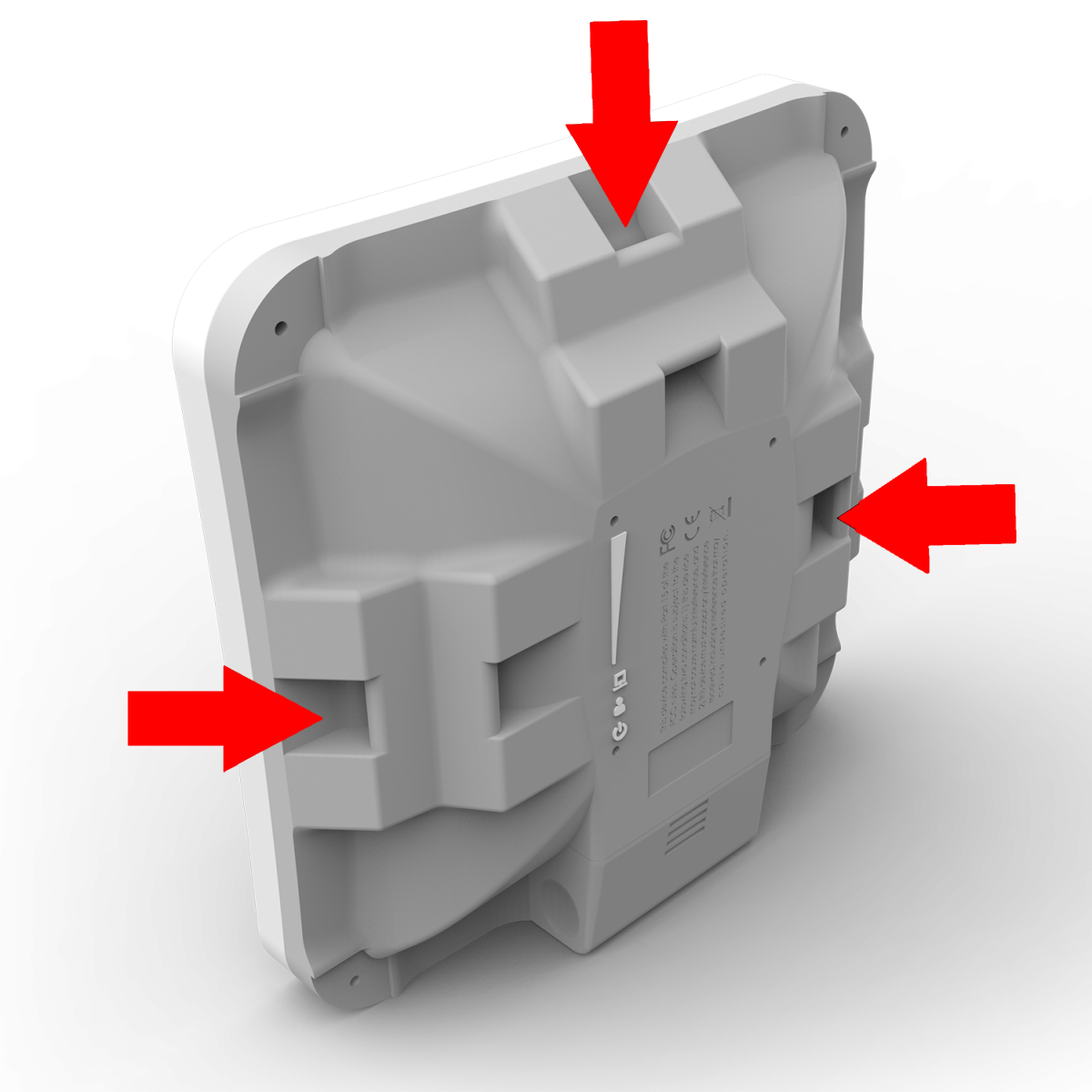 Первичная настройка и управление MikroTik SXTsq Lite51. Откройте специальную крышку, которой закрывается отсек сетевого порта. Подключите один конец кабеля к гигабитному порту Ethernet, а другой конец кабеля к PoE инжектору.2. Подключите инжектор PoE к сетевому коммутатору или провайдеру интернета.3. Вставьте в PoE инжектор прилагаемый блок питания и включите устройство.4. Установите в сетевых настройках вашего компьютера автоматическое получение IP-адреса.5. IP-адрес устройства по умолчанию - 192.168.88.1, откройте его в вашем веб-браузере, чтобы начать настройку. Имя пользователя - admin, пароль отсутствует.Комплектация MikroTik SXTsq Lite5 (RBSXTsq5nD)коробка;блок питания 24V 0,38A;PoE инжектор;металлический хомут;MikroTik SXTsq Lite5.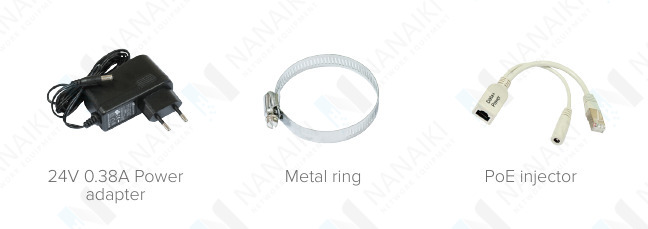 Купить MikroTik SXTsq Lite5 (RBSXTsq5nD) можно за пару минут, позвонив по нашим телефонам, или оформив заказ через сайт. Оптовым покупателям предоставляются скидки.